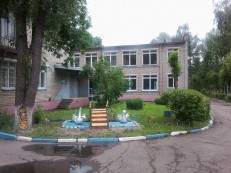 Краткая история дошкольного образовательного учреждения МДОУ «Детский сад № 126».        Здание построено в 1969 году. Наш детский сад введен в эксплуатацию  14 января 1970 года и получил название Детский комбинат        № 126. Расположен он в отдельно стоящем 2-х этажном кирпичном здании, выстроенном по типовому проекту. Детский сад был рассчитан на 12 групп. Его посещали дети от 1 года до 7 лет.        В 1998 году Детский комбинат № 126 присвоено наименование  Муниципальное дошкольное  учреждение детский сад комбинированного вида № 126. Первым руководителем детского сада была Данилова Альбина Николаевна, она занимала  должность заведующей до 2003 года. Альбина Николаевна оставила частицу своего сердца и души в памяти сотрудников, в жизни детского сада.         С 2003 года нашим учреждением руководит Луканина Светлана Владимировна. Это современный и перспективный руководитель. Под ее руководством коллектив знакомится и успешно внедряет современные технологии.           В 2015 году Муниципальное дошкольное образовательное учреждение детский сад комбинированного вида № 126 переименован в Муниципальное дошкольное образовательное учреждение «Детский сад № 126»МДОУ «Детский сад № 126» сегодня В городе Ярославле на улице Урицкого, дом 19, находится кирпичное двухэтажное здание, выстроенное по типовому проекту, окруженное зелеными насаждениями, детскими верандами для прогулок, игровым и спортивным оборудованием для детей от 2-х до 7 лет. Это муниципальное дошкольное образовательное учреждение «Детский сад № 126», которому  в декабре 2016 года исполнится 47 лет. Наш детский сад - это современный теплый, светлый  дом, встречающий 217 воспитанников, пап и мам, дедушек и бабушек,  и гостей пять дней в неделю с 6.30 до 18.30.Вот вы  и подошли к калитке детского сада и сразу очутились на островке счастливого детства. Вам, наверное, очень хочется войти внутрь здания? Пожалуйста, вас встречает  заведующий МДОУ «Детский сад № 126» Светлана Владимировна Луканина, которая руководит детским садом с 2003 года,  имеет высшее образование, высшую квалификационную  категорию. Светлана Владимировна предлагает Вам экскурсию по детскому дошкольному учреждению. Приглашает вас познакомиться с замечательными девочками и мальчиками, посещающими 11 уютных групп комбинированной и компенсирующей направленности для детей с ранней неврологической патологией, тяжелыми нарушениями речи и задержкой психического развития.               Сплоченный коллектив сотрудников ДОУ с любовью встречает каждого ребенка. Учреждение  полностью укомплектован кадрами, здесь работают 75 человек. В ДОУ сформирован целеустремленный педагогический коллектив, создан благоприятный социально - психологический микроклимат. В целостный образовательный процесс  МДОУ  включены, 35 педагогических работника.: 24 воспитатель, включая старшего  и 8 специалистов: учителя-логопеды, учителя- дефектологи, педагог-психолог,  2 музыкальных руководителя, инструктор по физической культуре. Уровень образования педагогов: высшее (65%) - 23 педагогов; средне специальное (35 %) – 12 педагогов. Уровень квалификации: высшая  и первая категории (70%) - 23 педагогов. В ДОУ работают опытные специалисты, имеющие большой педагогический стаж работы: более 15 лет (40%) – 13 педагогов; от 10 до 15 лет (9%) – 3 педагога; от 5 до 10 лет (20%) – 8 педагогов, также молодые, энергичные, перспективные педагоги со стажем до 5 лет (31%) – 11 педагогов. Методическую работу в детском саду осуществляет с опорой на сотрудничество, педагогическую поддержку, самостоятельность и профессионализм каждого и всего педагогического коллектива. старший воспитатель,  Хренова Дарья Сергеевна,  образование высшее, стаж педагогической работы –  10,  в должности – 5 лет, имеет первую квалификационную категорию. Итогом этой работы является построение обновленного образовательного пространства детского сада с опорой на сотрудничество, педагогическую поддержку, самостоятельность и профессионализм каждого и всего педагогического коллектива. Профессиональная компетентность педагогов и руководителя ДОУ, их творчество, способность к самоанализу и инновационной деятельности,  стремление к профессиональному росту  позволяют наиболее полно реализовать содержание образования, способствуя достижению запланированных целей и задач. Целью МДОУ является: создание благоприятных условий для полноценного проживания ребенком дошкольного детства, формирование основ базовой культуры личности, всестороннее развитие психических и физических качеств в соответствии с возрастными и индивидуальными особенностями, коррекция и компенсация нарушений развития, подготовка к жизни в современном обществе, к обучению в школе, обеспечение безопасности жизнедеятельности дошкольника. Основными задачами МДОУ является: 1. Создавать оптимальные условия, обеспечивающие охрану и укрепление  физического и психического здоровья воспитанников. Приобщать к ценностям здорового образа жизни.2. Обеспечивать познавательно-речевое, социально-личностное, художественно-эстетическое и физическое развитие детей через интеграцию различных видов деятельности3. Воспитывать  с учетом  возрастных  категорий детей гражданственности, уважения  к правам  и  свободам  человека,  любви к окружающей  природе, Родине, семье5. Создавать условия для проявления педагогами творческого отношения к воспитанию и обучению дошкольников в традициях российской педагогической культуры.6.  Координировать подходы к воспитанию дошкольников в условиях ДОУ и семьи для обеспечения  полноценного  развития  детей7. Оказывать  консультативную  и методическую  помощь  родителям  (законным  представителям  по  вопросам  воспитания,  обучения  и  развития  детей).       В ДОУ созданы условия для многоплановой деятельности детей и жизнедеятельности. Воспитательно – образовательная деятельность  осуществляется в соответствии с задачами годового плана и основной образовательной программой ДОУ.        С 2014 года ДОУ является региональной инновационной площадкой по проекту «Разработка и внедрение модели инклюзивного образования детей с ограниченными возможностями здоровья в рамках реализации ФГОС дошкольного образования»     В 2016 году наш детский сад включен в число участников муниципальной инновационной площадки «Организация межсетевого взаимодействия по подготовке детей старшего дошкольного возраста к сдаче норм Всероссийского физкультурно-спортивного комплекса «ГТО»      Хочется отметить, что у детского сада есть друзья-единомышленники, наши социальные партнёры, которые понимают проблемы детского сада и оказывают нам поддержку. Только объединив усилия, взрослые делают жизнь детей радостней и насыщенней. На протяжении многих лет мы сотрудничаем с:-ГЦРО, ЦОиККО, ИРО г. Ярославля,- МУ центр «Доверие»- ЯГПУ им. Ушинского, дефектологический факультет, кафедра «Логопедия» - СОШ № 81, № 72- ТЮЗ (кукольный театр)        Коллектив и воспитанники ДОУ очень трепетно относятся к традициям нашего учреждения, ежегодно мы организовываем «День пожилого человека», «Именины», спортивный праздник «Мама, папа, я- спортивная семья», осенние выставки,  новогодняя выставка «Символ года», «День памяти- 9 мая» и др.       На базе нашего сада функционирует Консультационный пункт «Розовый фламинго», который открывает свои двери для детей, не посещающих дошкольные учреждения, и их родителей.  Специалисты «Розового фламинго» могут ответить на интересующие Вас вопросы.         В стенах детского сада выросло не одно поколение детей, которые став родителями, сейчас приводят к нам своих детей и даже внуков.Мы рады Вас видеть в нашем детском саду!